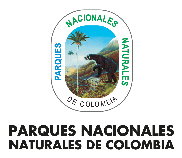 Código: SC_FO_03FORMATOENCUESTAS DE SATISFACCIÓN PQRSDVersión: 1Vigente desde: 19/07/2022Califique el grado de satisfacción de la respuesta PQRSD según su experiencia:¿Qué sugerencia plantearía usted para mejorar la calidad del servicio que presta Parques Nacionales Naturales?